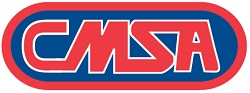 CMSA Corporate Sponsorship LevelsLEVEL GOLD (+$5000)Company Banner hung at CMSA home poolAnnual Sponsor to CMSA, prominently noted on any print material, advertisements for fund-raisers, and listed in print material as Gold Level sponsorLevel noted in All CMSA Print Material, including T-shirtsLogo appears on CMSA websiteHyperlink offered to business website on CMSA websiteLogo appears in all Heat Sheets printed at CMSA swim meetsCMSA will work with Gold Level sponsors and make available to its members any marketing material offered by Sponsor CMSA will also coordinate with Gold Level sponsor on any direct marketing Sponsor seeks with CMSA membersLEVEL SILVER ($2500)Annual Sponsor to CMSA, listed in print material, advertisements for fund-raisers and listed in print material as Silver Level sponsor Level noted in All CMSA Print Material, including T-shirtsLogo appears on CMSA websiteLogo appears in all Heat Sheets printed at CMSA swim meetsLEVEL BRONZE ($1000)Annual Sponsor to CMSALevel noted in all CMSA Print MaterialName appears on CMSA websiteName appears in all Heat Sheets printed at CMSA swim meetsFAMILY SPONSOR$500Annual Sponsor to CMSAName appears on CMSA websiteAnnual financial commitment included in this donationCompany Name:_____________________________________________________________Contact:________________________________________ Phone:______________________Address:____________________________________________________________________City/State/Zip:_____________________________________________________________Sponsorship Level:______$5,000_______$2,500______$1,000________ $500Please make checks payable to CMSA, City of Mobile Swim Association. We are a 501(c)(3) organization. Please mail checks to:CMSA c/o CMSA Treasurer Post Office Box 1207For those with a supporting logo, please forward to: Tyler Kerns (shsccoachtk@aol.com)Thank you for your support!